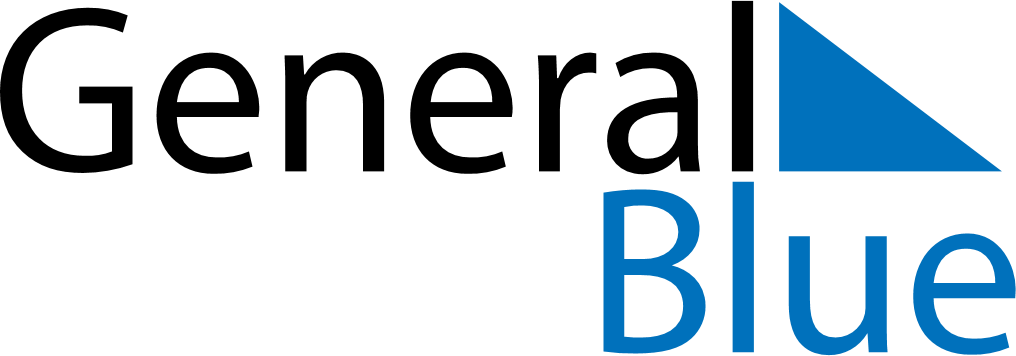 Quarter 3 of 2021BurundiQuarter 3 of 2021BurundiQuarter 3 of 2021BurundiQuarter 3 of 2021BurundiQuarter 3 of 2021BurundiQuarter 3 of 2021BurundiJuly 2021July 2021July 2021July 2021July 2021July 2021July 2021July 2021SundayMondayMondayTuesdayWednesdayThursdayFridaySaturday123455678910111212131415161718191920212223242526262728293031August 2021August 2021August 2021August 2021August 2021August 2021August 2021August 2021SundayMondayMondayTuesdayWednesdayThursdayFridaySaturday1223456789910111213141516161718192021222323242526272829303031September 2021September 2021September 2021September 2021September 2021September 2021September 2021September 2021SundayMondayMondayTuesdayWednesdayThursdayFridaySaturday1234566789101112131314151617181920202122232425262727282930Jul 1: Independence DayJul 20: Feast of the Sacrifice (Eid al-Adha)Aug 15: Assumption